ПОЛОЖЕНИЕо краевом фестивале «День родного языка»
Общие положения1.1. Настоящее положение определяет порядок и условия проведения  краевого фестиваля «День родного языка».
1.2. Организатор фестиваля МАОУ «СОШ №25» г. Перми  в рамках деятельности ЦИОУниверситетского округа ПГГПУ.2. Цель и задачи фестиваля2.1. Цель фестиваля: - создание условий для межкультурного диалога и межнационального сотрудничества; 2.2. Задачи фестиваля:- содействовать знакомству детей и молодежи с этнокультурным богатством Пермского края, России и мира;- способствовать активизации проектной и учебно-исследовательской деятельности детей и подростков;- содействовать формированию у учащихся толерантности, межкультурной коммуникативной компетентности, культуры взаимодействия с другими людьми на основе взаимного уважения, общечеловеческих ценностей.3. Время и место проведения фестиваляФестиваль состоится 1 апреля в 11.00 в МАОУ «СОШ №25» г. Перми, по адресу: г. Пермь, ул. Голева, 8.4. Форма участияУчастие в фестивале очное и заочное. 5. Участники фестиваляВ фестивале принимают участие учащиеся 1 – 11 классов школ и студенты 1 -2 курсов учебных учреждений Пермского края.6. Состав жюриЖюри для каждой номинации конкурсной программы фестиваля формируется из преподавателей высших учебных заведений, педагогов школ г. Перми, представителей общественности. 
7. Содержание конкурсной программы фестиваляОчная форма участия фестиваля включает следующие номинации«Семейный альбом»Участники конкурса готовят выступление, посвящённое истории своего рода. Рассказ может сопровождаться демонстрацией фотографий, видеозаписей, писем, дневниковых записей, печатных изданий, творческих работ членов семьи и уникальных предметов, хранящихся в доме и имеющих интересную историю. Регламент выступления 5 – 7 минут. Заявку отправить до 25 марта на электронную почту lena614@mail.ru (см. Приложение 2) с пометкой «Семейный альбом».«Чтение стихов или прозы на родном языке»
Участники конкурса читают стихотворение или прозу на родном языке.  Регламент выступления: 3 - 5 минут. Возрастные группы: учащиеся 1- 4 классов; учащиеся 5-7 классов; учащиеся 8 – 11 классов и студенты. Количество участников: 1 – 2 ученика от школы в возрастной категории.
Заявку отправить до 25 марта на электронную почту lena614@mail.ru (см. Приложение 2) с пометкой «Чтение на родном языке».Заочная форма фестиваля включает следующие номинации1. Конкурс рисунков «Национальные праздники в моей семье»Техника исполнения любая. Работы необходимо сфотографировать. Заполнить заявку участника (Приложение 1). Отправить на электронную почту lena614@mail.ru. С темой сообщения: конкурс рисунков – ф.и. участника, школа.Работы будут размещены на https://vk.com/schoolpaper25, победители определяются по итогам голосования (подпишитесь на страничку школьной газеты, заходите и голосуйте). Дипломы и сертификаты будут отправлены на эл. почту руководителям работ. Срок сдачи работ до 25 марта.2. Конкурс сочинений «Мой родной язык», «Пермский край – моя вторая родина», «Мы такие разные…», «За что я люблю свой родной язык?» Объем текста - не более 2 страниц печатного текста, выполненного шрифтом TimesNewRoman, размер шрифта 14, полуторный интервал.Заполнить заявку участника (см. Приложение 1). Отправить на электронную почту lena614@mail.ru. С темой сообщения: конкурс сочинений – ф.и. участника, школа. Итоги конкурса будут размещены на сайте МАОУ «СОШ №25» до 2 апреля. Дипломы и сертификаты будут отправлены на эл.почту руководителям работ.Срок сдачи работ до 25 марта.
На фестивале будут работать творческие площадки:1. Каллиграфия — застывшая поэзияМастер-класс«Арабский язык и арабская каллиграфия» предлагают студенты ПНИПУ из Ирака и Египта.2.  Мудрость китайских мыслителейКитайские студенты  из ПНИПУ проведут мастер-класс по китайскому языку и китайской каллиграфии.  Мастер-класс по созданию традиционных китайских оберегов. 3. Армения - отпечаток величия и древностиУчащиеся МАОУ «СОШ №25» познакомят участников фестиваля с традициями и обычаями армянского народа, национальными играми.4.  «С русским языком можно творить чудеса» (К.Г.Паустовский)Интерактивная игра:  «С русским языком можно творить чудеса». Приглашаются команды (6 человек от школ – участниц), состоящих из учащихся 6 – 8 классов). Игру проводят учителя и ученики МАОУ СОШ №25. Заявку на участие в игре отправить до 25 марта (см. Приложение 3)5.«И туган тел, и матур тел…»! (Родной язык — святой язык)Презентация: «Праздники и обряды татарского народа», мастер-класс по народному  танцупроведут ученики МАОУ «Култаевская СШ».6. О пермском зверином стиле.Мастер класс рисования в традициях пермского звериного стиля проведёт преподаватель студии «Дынька» Лейтуш Лариса Алексеевна.7. НаграждениеПо итогам фестиваля все участники награждаются сертификатами организационного комитета. Жюри награждает лучшие команды и отдельных участников конкурса дипломами лауреатов и победителей.8. ФинансированиеСтоимость участие в фестивале 100 рублей (форма оплаты безналичная).Реквизиты для перечисления:
МАОУ «СОШ № 25»К/С 30101810800000000790р/с 40703810500000000664ИНН 5903004460 КПП 590301001ОГРН 1025900762227ПАО АКБ «Урал ФД» 

БИК 045773790За участие в Фестивале
По вопросам обращаться к Востриковой  Елене  Николаевне, контактный телефон: 8908-25-14-435 Приложение 1
Заявка на участие в фестивале «День родного языка»(заочное участие, конкурс рисунков)Заявка на участие в фестивале «День родного языка»(заочное участие, конкурс сочинений)Приложение 2Заявка на участие в фестивале «День родного языка»(очное участие)Приложение 3Заявка на участие в интерактивной игре «С русским языком можно творить чудеса» 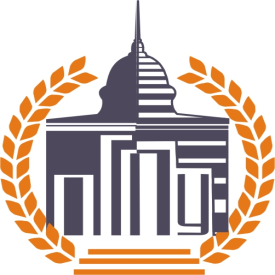 Министерство науки и образования Российской ФедерацииФГБОУ ВПО «ПЕРМСКИЙ ГОСУДАРСТВЕННЫЙ ГУМАНИТАРНО-ПЕДАГОГИЧЕСКИЙ УНИВЕРСИТЕТ»Центр Инновационного опыта МАОУ «СОШ № 25» г. ПермиОбразовательное учреждениеРуководитель учрежденияКонтактная информация (электронный адрес)Фамилия, имя участникаКлассНазвание работыРуководитель работы, эл.почта, телефонОбразовательное учреждениеРуководитель учрежденияКонтактная информация (электронный адрес)Фамилия, имя участникаКлассНазвание сочиненияРуководитель работы, эл.почта, телефонОбразовательное учреждениеРуководитель учрежденияКонтактная информация (электронный адрес)Фамилия, имя участникаКлассНазвание работыНоминацияРуководитель работы, эл.почта, телефонОбразовательное учреждениеРуководитель учрежденияКонтактная информация (электронный адрес)Руководитель команды (учитель), эл.почта, телефон